Persbericht VANGOStabiel opgezet en vastgesjord: 
Tentspecialist Vango actieve verkoop en marketing in BeNeLux en Duitstalige landenDe Schotse tentenspecialist en marktleider in het Verenigd Koninkrijk Vango wordt ook sterker op het continent. Na een reorganisatie van de Duitse verkooporganisatie twee jaar geleden, voert Vango nu zijn communicatie-inspanningen op: Het PR-bureau Outdoor Sports onder leiding van Johannes Wessel en Joachim Stark moet ervoor zorgen dat het traditionele merk in de BeNeLux-landen en in Duitstalige landen net zo bekend wordt als het al decennia lang is op het thuiseiland. Daar geniet Vango een uitstekende reputatie en is het de onbetwiste marktleider in tenten voor outdoorliefhebbers, gezinnen en kampeerders.Het bedrijf CJ Agencies BV in Baarn is sinds 1985 toonaangevend leverancier en agent voor diverse buitensportmerken in het topsegment en is agent/distributeur van het tentmerk Vango. CJ Agencies bedient de vakhandel met een team van 17 personen en vanuit een eigen magazijn. Dirk-Jan Poorter van CJ Agencies zegt: "Vango verdient het om een vaste waarde te zijn in de handel, niet alleen in de UK maar ook op het continent. De Schotten weten wat slecht weer betekent, ze weten hoe tenten moeten functioneren. Of het nu gaat om een eenpersoons bivak tent, familie tent of grote luifels voor de caravan of camper. Vango heeft een zeer lange bedrijfstraditie en heeft een zeer groot assortiment opgebouwd met veel ervaring sinds de jaren 1960. Voor iedereen die graag buiten is, maar toch graag droog slaapt, heeft Vango de juiste tent bij de start."Kontakt: 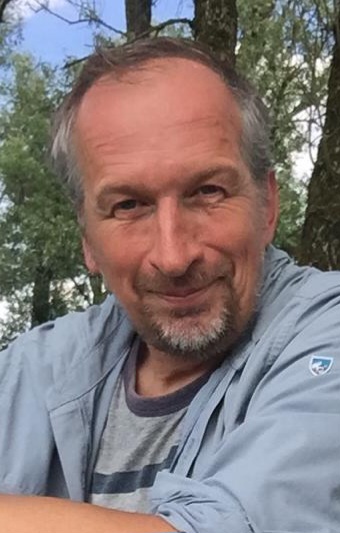 Dirk-Jan Poorter
CJ Agencies BV
+31 (0)35 5424200
+31 (0)6 14019682
dirkjan@cjagencies.nl
Hermesweg 28
3741 GP Baarn

Over VangoVango werd in 1966 opgericht in het westen van Schotland en is nog steeds gevestigd aan de poort van de spectaculaire Schotse Hooglanden op het hoofdkantoor in Port Glasgow. Vango maakt tenten, luifels voor campers en caravans en uitrusting voor gezinnen die comfortabel kamperen, avonturiers die licht en wild reizen en bergbeklimmers die onder extreme omstandigheden willen overleven. Van campings tot bergtoppen, van wandelpaden tot bergen, de producten van Vango stellen iedereen in staat om buiten te zijn en te genieten van het buitenleven.    www.vango.co.ukOver de AMG-GroepMet wortels die teruggaan tot 1847, brengt de AMG Group een familie van vertrouwde merken samen die zich richten op het plezier van het buitenleven. Als eigenaar van een aantal van de toonaangevende merken in het Verenigd Koninkrijk, stelt onze pioniersgeest ons in staat om voortdurend te leren en te groeien, geweldige uitrusting te ontwikkelen en sterke partnerschappen op te bouwen.   www.amg-group.co